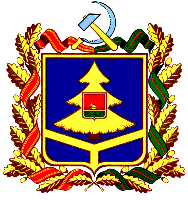 ДЕПАРТАМЕНТ ОБРАЗОВАНИЯ И НАУКИ БРЯНСКОЙ ОБЛАСТИПРИКАЗ от 27.06.2018г.  №1093                        г. БрянскОб итогах областного конкурса«Защити озоновый слой и климат Земли»В соответствии с планом областных массовых мероприятий на 2018 год и во исполнение приказа департамента образования и науки Брянской области от 07.03.2018г. № 361 «О проведении областного конкурса «Защити озоновый слой и климат Земли»   с  15 марта по 10 июня 2018 года среди учащихся школ и организаций дополнительного образования детей был проведен областной  конкурс «Защити озоновый слой и климат Земли» (далее - Конкурс).В Конкурсе приняли участие 73 учащихся из 15 муниципальных городов и районов области. В ходе мероприятия были определены лучшие работы учащихся на тему «Защити озоновый слой и климат Земли».Активное участие в Конкурсе приняли учащиеся образовательных организаций Злынковского, Стародубского, Дятьковского, Климовского районов, гг. Брянска, Сельцо.Оргкомитет отмечает, что в образовательных организациях области ведется работа, ориентированная на воспитание у детей высокой экологической культуры, формирование бережного отношения к окружающей природе. Представленные конкурсные материалы показали неравнодушное отношение учащихся образовательных организаций  к своему будущему и будущему родного края, осознание того, что каждый человек должен быть причастен к охране озонового слоя и климата Земли. На основании вышеизложенногоПРИКАЗЫВАЮ: Утвердить решение жюри об итогах Конкурса (Приложение 1).Наградить грамотами департамента образования и науки Брянской области победителей и призеров Конкурса (Приложение 1). Наградить грамотами департамента образования и науки Брянской области педагогов, подготовивших победителей и призеров Конкурса (Приложение 2).Контроль за исполнением настоящего приказа оставляю за собой.Врио по руководству департаментом 	                  Т.В. Кулешова Приложение 1                                                                                          к приказу № 1093                                                                                               от 27.06.2018г.РЕШЕНИЕ ЖЮРИоб итогах областного конкурса«Защити озоновый слой и климат Земли»Рассмотрев   итоги   областного конкурса «Защити озоновый слой и климат Земли»,  жюри   приняло решение:Определить следующие призовые места:в номинации «Рисунок» 1 место 	– Юраков Денис, учащийся 1 класса МБОУ «Средняя общеобразовательная школа №2 им. Героя России М.А. Мясникова» г. Сельцо (руководитель – Мальковская Н.В.);– Макаренко Ярослав, учащийся 1 класса МБОУ «Вышковская средняя общеобразовательная школа» Злынковского района (руководитель – Виленская С.Н.);2 место – Макущенко Полина, учащаяся 3 класса МБОУ «Вышковская средняя общеобразовательная школа» Злынковского района (руководитель – Плотникова Э.В.)      – Линок Дарья, учащаяся 2 класса МБОУ Климовская средняя общеобразовательная школа №1 (руководитель – Жук Е.Н.);3 место 	– Зайцева Екатерина, учащаяся 2 класса МБОУ «Средняя общеобразовательная школа №1» г. Брянска (руководитель – Будаева Е.В.);– Слесаренко Александра, учащаяся 1 класса МАОУ «Дятьковская городская гимназия» (руководитель – Новикова М.И.);в номинации «Плакат» 1 место 	– Фролова Мария, учащаяся  7 класса МБОУ Климовская средняя общеобразовательная школа №3 (руководитель – Смирнова Т.В.);2 место 	– Кравцов Роман, учащийся 5 класса МБОУ «Вышковская средняя общеобразовательная школа» Злынковского района (руководитель – Шаповалова И.В.);– Клецкова Дарья, учащаяся 6 класса МБОУ «Каменскохуторская средняя общеобразовательная школа» Климовского района  (руководитель  -  Клецкова Е.И.);3 место  	– Харлашина Алина, учащаяся 5 класса МБОУ «Брянский городской лицей №1 им. А.С. Пушкина» (руководитель – Малючкова О.Б.);– Тараненко Алексей, учащийся 7 класса МБОУ «Первомайская средняя общеобразовательная школа» Почепского района  (руководитель  - Тараненко И.В.); в номинации «Социально-экологические проекты»1 место – не присуждать;2 место – 	Лукьянович Роберт, учащийся 7 класса МБОУ «Брянский городской лицей №1 им. А.С. Пушкина» (руководитель – Жильцова Н.А.);3 место – Малахевич Анна, учащаяся 10 класса МБОУ «Новосельская средняя общеобразовательная школа»  Стародубского района (руководитель – Хомутова И.Н.);в номинации «Реферат»1 место – Лущик Никита, учащийся 7 класса МБОУ «Гимназия №5» г. Брянска (руководитель – Легоцкая В.С.);2 место – 	Мальцева Дарья, учащаяся 9 класса МБОУ «Чичковская средняя общеобразовательная школа» Навлинского района (руководитель – Финогенова Ю.В.);3 место – Ходжа Даниэль, учащийся 10 класса МБОУ «Кокинская средняя общеобразовательная школа»  Выгоничского района (руководитель – Юдина Л.В.);в номинации «Социальная видеореклама»1 место – 	не присуждать;2 место – Морковин Вадим, учащийся 10 класса МБОУ «Сетоловская средняя общеобразовательная школа» Почепского района  (руководитель – Морковина Л.И.);3 место – 	 Кузовахо Анна, учащаяся 11 класса МБОУ «Краснооктябрьская средняя общеобразовательная школа» Стародубского района (руководитель – Потупова А.С.).   Приложение 2                                                                                      к приказу № 1093                                                                                         от 27.06.2018г.списокпедагогических работников, подготовивших победителей и призеров областного конкурса«Защити озоновый слой и климат Земли»Будаева Елена Владимировна, воспитатель группы продленного дня МБОУ «Средняя общеобразовательная школа №1» г. Брянска.Виленская Светлана Николаевна, учитель начальных классов МБОУ «Вышковская средняя общеобразовательная школа» Злынковского района. Жильцова Наталия Александровна, учитель географии МБОУ «Брянский городской лицей №1 им. А.С. Пушкина».Жук Елена Николаевна, учитель изобразительного искусства МБОУ Климовская средняя общеобразовательная школа №1.Клецкова Екатерина Ивановна, учитель изобразительного искусства МБОУ «Каменскохуторская средняя общеобразовательная школа» Климовского района. Легоцкая Вера Сергеевна, учитель русского языка и литературы МБОУ «Гимназия №5» г. Брянска.Мальковская Наталья Валентиновна, учитель начальных классов МБОУ «Средняя общеобразовательная школа №2 им. Героя России М.А. Мясникова» г. Сельцо. Малючкова Ольга Борисовна, учитель географии МБОУ «Брянский городской лицей №1 им. А.С. Пушкина».Морковина Людмила Ивановна, учитель биологии МБОУ «Сетоловская средняя общеобразовательная школа» Почепского района.Новикова Маргарита Ивановна, учитель начальных классов МАОУ «Дятьковская городская гимназия».Плотникова Эльвира Викторовна, учитель начальных классов МБОУ «Вышковская средняя общеобразовательная школа» Злынковского района. Потупова Анастасия Сергеевна, учитель истории и обществознания МБОУ «Краснооктябрьская средняя общеобразовательная школа» Стародубского района.Смирнова Татьяна Викторовна, учитель изобразительного искусства и мировой художественной культуры МБОУ Климовская средняя общеобразовательная школа №3.Тараненко Ирина Вацловна, учитель начальных классов МБОУ «Первомайская средняя общеобразовательная школа» Почепского района.Финогенова Юлия Викторовна, учитель биологии и химии МБОУ «Чичковская средняя общеобразовательная школа» Навлинского района. Хомутова Ирина Николаевна, учитель русского языка и литературы МБОУ «Новосельская средняя общеобразовательная школа»  Стародубского района.Шаповалова Ирина Валентиновна, учитель изобразительного искусства МБОУ «Вышковская средняя общеобразовательная школа» Злынковского района.Юдина Лидия Васильевна, учитель биологии МБОУ «Кокинская средняя общеобразовательная школа»  Выгоничского района.